                         ПРОЕКТ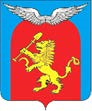 КРАСНОЯРСКИЙ КРАЙ ЕМЕЛЬЯНОВСКИЙ РАЙОН АДМИНИСТРАЦИЯ ЗЕЛЕДЕЕВСКОГО СЕЛЬСОВЕТА ПОСТАНОВЛЕНИЕ 00.00.2022г                                      п.Зеледеево                                    №00-пОб утверждении стандартов организации объектов дорожного сервисана территории муниципального образованияЗеледеевский сельсовет Емельяновского района Красноярского краяВ соответствии с Федеральным законом от 06.10.2013 №131-ФЗ «Об общих принципах организации местного самоуправления в Российской Федерации», решением Зеледеевского сельского Совета депутатов  от 03.12.2019 № 48/118-Р «Об утверждении Правил благоустройства территории муниципального образования Зеледеевский сельсовет» (в ред. решений от 05.03.2021 №7/16р, от 23.10.2021 №15/56р), в целях совершенствования работы по созданию визуально благоприятного облика общественных пространств, объектов дорожного сервиса, руководствуясь п. 9 ст.7 Устава Зеледеевского сельсовета Емельяновского района Красноярского края, администрация Зеледеевского сельсоветаПОСТАНОВЛЯЕТ:1. Утвердить стандарты организации объектов дорожного сервисана территории муниципального образования Зеледеевский сельсовет Емельяновского района  Красноярского края согласно приложению к настоящему постановлению.2.Разместить настоящее постановление на официальном сайте администрации Зеледеевского сельсовета в сети Интернет и опубликовать в официальном печатном издании газете «Емельяновские веси».3. Контроль за исполнением настоящего постановления оставляю за собой.4. Постановление вступает в силу в день, следующий за днем его официального опубликования.Глава сельсовета                                                                   Р.Н.Ильиченко